2023年度全国会计专业技术初级资格考试培训班招生简章中山市会计学会成立于1984年，多年来始终遵循“从严治学、信誉第一、质量第一”的办学方针，成功地举办了多期职称考前培训、会计人员继续教育、会计实务技能及专题培训班，为会计行业培养了大批人才。本次开办初级职称培训班的中心任务是：重点研究历年考试规律，把握考试命题特点，紧扣教材进行重点难点讲解，逐步强化学员的应试能力，帮助学员考出好成绩。一、培训内容《初级会计实务》和《经济法基础》。二、收费标准、上课时间和地点1、培训费：2300元/人（含培训教材和资料费）；2、开课时间：2022年12月4日，共20天课程，周末上课(具体日期按课程安排)；3、上课地点：会计大厦2楼培训室。三、报名时间从即日起接受报名，现场报名时间为工作日8：30-12：00，14：30-17：30。四、报名方式1、现场报名：携带身份证原件及复印件1份,到会计大厦二楼综合服务部办理报名手续，现场采用微信支付的缴费方式；2、线上报名：扫描下方二维码，填写相关信息后提交报名表。线上报名采用银行转账的缴费方式，转账时请备注为“XXX的2023年会计初级职称班培训费”。收款账号：138021516010003246，户名：中山市会计学会，收款银行：广发银行中山分行。线上报名扫描下方二维码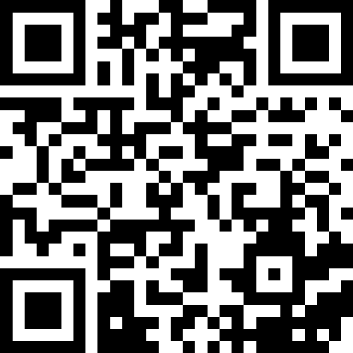 五、咨询电话0760-88815513、88817931。六、其他事项1、此培训班为职称考前辅导班，招生对象需自行在考试报名时间内登陆报名网站（http://kzp.mof.gov.cn）报考2023年度全国会计专业技术初级资格考试。2、为维护教学秩序，完善教学管理，学员报名时请认真考虑自身情况，报名后不办理退学退费手续。中山市会计学会2022年10月